Comité de Desarrollo y Propiedad Intelectual (CDIP)Vigesimosegunda sesiónGinebra, 19 a 23 de noviembre de 2018PROPUESTA DE PROYECTO PILOTO SOBRE EL DERECHO DE AUTOR Y LA DISTRIBUCIÓN DE CONTENIDOS EN EL ENTORNO DIGITAL PRESENTADA POR EL BRASILpreparada por la Secretaría	En una comunicación con fecha 16 de octubre de 2018 recibida por la Secretaría, la Misión Permanente del Brasil ante la Organización Mundial del Comercio (OMC) propuso un proyecto titulado “Proyecto Piloto sobre el Derecho de Autor y la Distribución de Contenidos en el Entorno Digital”, a fin de que el Comité de Desarrollo y Propiedad Intelectual (CDIP) lo examine en su vigesimosegunda sesión.	En el Anexo del presente documento consta dicha propuesta de proyecto.	Se invita al CDIP a considerar el Anexo del presente documento.[Sigue en Anexo]PROPUESTA DE PROYECTO PILOTO SOBRE EL DERECHO DE AUTOR Y LA DISTRIBUCIÓN DE CONTENIDOS EN EL ENTORNO DIGITAL[Fin del Anexo y del documento]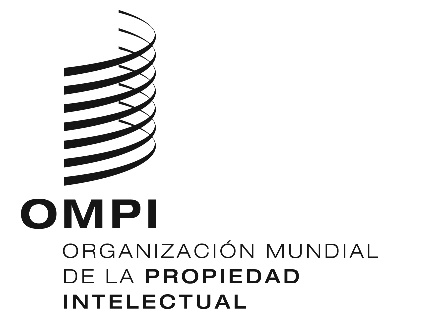 SCDIP/22/15CDIP/22/15CDIP/22/15ORIGINAL: INGLÉSORIGINAL: INGLÉSORIGINAL: INGLÉSfecha: 17 DE OCTUBRE DE 2018fecha: 17 DE OCTUBRE DE 2018fecha: 17 DE OCTUBRE DE 20181. resumen1. resumen1. resumen1. resumen1. resumenCódigo del proyectoDA_1_3_4_10_11_16_25_35_01DA_1_3_4_10_11_16_25_35_01DA_1_3_4_10_11_16_25_35_01DA_1_3_4_10_11_16_25_35_01Título de la actividad/iniciativaProyecto Piloto sobre el Derecho de Autor y la Distribución de Contenidos en el Entorno DigitalProyecto Piloto sobre el Derecho de Autor y la Distribución de Contenidos en el Entorno DigitalProyecto Piloto sobre el Derecho de Autor y la Distribución de Contenidos en el Entorno DigitalProyecto Piloto sobre el Derecho de Autor y la Distribución de Contenidos en el Entorno DigitalRecomendaciones de la Agenda para el DesarrolloRecomendaciones 1, 3, 4, 10, 11, 16, 25 y 35.Recomendaciones 1, 3, 4, 10, 11, 16, 25 y 35.Recomendaciones 1, 3, 4, 10, 11, 16, 25 y 35.Recomendaciones 1, 3, 4, 10, 11, 16, 25 y 35.Breve descripción de la actividad/iniciativaLa finalidad del proyecto piloto propuesto es ofrecer información clara sobre los sistemas nacionales de derecho de autor y derechos conexos que se aplican a la concesión de licencias y la distribución de contenidos audiovisuales en el entorno digital.En particular, el proyecto sensibilizará a los creadores y partes interesadas sobre las normas nacionales existentes e indagará en la situación actual del mercado audiovisual digital de los países participantes.La finalidad del proyecto piloto propuesto es ofrecer información clara sobre los sistemas nacionales de derecho de autor y derechos conexos que se aplican a la concesión de licencias y la distribución de contenidos audiovisuales en el entorno digital.En particular, el proyecto sensibilizará a los creadores y partes interesadas sobre las normas nacionales existentes e indagará en la situación actual del mercado audiovisual digital de los países participantes.La finalidad del proyecto piloto propuesto es ofrecer información clara sobre los sistemas nacionales de derecho de autor y derechos conexos que se aplican a la concesión de licencias y la distribución de contenidos audiovisuales en el entorno digital.En particular, el proyecto sensibilizará a los creadores y partes interesadas sobre las normas nacionales existentes e indagará en la situación actual del mercado audiovisual digital de los países participantes.La finalidad del proyecto piloto propuesto es ofrecer información clara sobre los sistemas nacionales de derecho de autor y derechos conexos que se aplican a la concesión de licencias y la distribución de contenidos audiovisuales en el entorno digital.En particular, el proyecto sensibilizará a los creadores y partes interesadas sobre las normas nacionales existentes e indagará en la situación actual del mercado audiovisual digital de los países participantes.Programa de ejecuciónPrograma 3Programa 3Programa 3Programa 3Vínculos con otros programas relacionados o proyectos de la Agenda para el DesarrolloDA_16_20_01, DA_19_24_27_01, DA_1_2_4_10_11DA_16_20_01, DA_19_24_27_01, DA_1_2_4_10_11DA_16_20_01, DA_19_24_27_01, DA_1_2_4_10_11DA_16_20_01, DA_19_24_27_01, DA_1_2_4_10_11Vínculos con los resultados previstos en el presupuesto por programasPrograma 3Resultado previsto I.2: Marcos de PI adaptados y equilibrados en el ámbito legislativo, regulador y de política.Resultado previsto III.4: Fortalecimiento de los mecanismos de cooperación con instituciones de países en desarrollo, PMA y países con economías en transición, conforme a sus necesidades.Resultado previsto IV.2: Mejora del acceso y uso de información de PI por parte de instituciones de PI y el público para fomentar la innovación y la creatividad.Programa 3Resultado previsto I.2: Marcos de PI adaptados y equilibrados en el ámbito legislativo, regulador y de política.Resultado previsto III.4: Fortalecimiento de los mecanismos de cooperación con instituciones de países en desarrollo, PMA y países con economías en transición, conforme a sus necesidades.Resultado previsto IV.2: Mejora del acceso y uso de información de PI por parte de instituciones de PI y el público para fomentar la innovación y la creatividad.Programa 3Resultado previsto I.2: Marcos de PI adaptados y equilibrados en el ámbito legislativo, regulador y de política.Resultado previsto III.4: Fortalecimiento de los mecanismos de cooperación con instituciones de países en desarrollo, PMA y países con economías en transición, conforme a sus necesidades.Resultado previsto IV.2: Mejora del acceso y uso de información de PI por parte de instituciones de PI y el público para fomentar la innovación y la creatividad.Programa 3Resultado previsto I.2: Marcos de PI adaptados y equilibrados en el ámbito legislativo, regulador y de política.Resultado previsto III.4: Fortalecimiento de los mecanismos de cooperación con instituciones de países en desarrollo, PMA y países con economías en transición, conforme a sus necesidades.Resultado previsto IV.2: Mejora del acceso y uso de información de PI por parte de instituciones de PI y el público para fomentar la innovación y la creatividad.Duración del proyecto30 meses30 meses30 meses30 meses2. DESCRIPCIÓN DEL PROYECTO2. DESCRIPCIÓN DEL PROYECTO2. DESCRIPCIÓN DEL PROYECTO2. DESCRIPCIÓN DEL PROYECTO2. DESCRIPCIÓN DEL PROYECTO2.1. AntecedentesEl complejo mercado audiovisual ha sido objeto de diversas iniciativas de los gobiernos para promover la producción local de contenidos audiovisuales. Estas iniciativas se han centrado tradicionalmente en la etapa inicial de la creación del producto audiovisual, es decir, la financiación de la producción. No obstante, es importante señalar que en el sector audiovisual la financiación y la distribución están por lo general vinculadas, y asegurar la distribución de los contenidos suele ser fundamental para posibilitar su producción. Por ejemplo, se puede obtener financiación mediante la venta anticipada de los derechos exclusivos de propiedad intelectual sobre los contenidos a un comprador, quien se hace cargo de la distribución.El crecimiento de las plataformas digitales que ofrecen servicios audiovisuales plantea alternativas para la distribución (y, por consiguiente, para la financiación) de contenidos locales que antes no podían llegar al público a través del cine o la televisión. En varias regiones se ha producido un aumento exponencial del consumo de contenidos audiovisuales por medios digitales (como los servicios de transmisión en continuo o televisión a la carta).Al mismo tiempo, los organismos de radiodifusión locales también están ofreciendo sus contenidos en canales digitales, con el consiguiente incremento de los contenidos digitales que el público en general tiene a su disposición a través de medios digitales, incluidos los contenidos de producción local.Al igual que en la cadena de valor tradicional, en los nuevos canales de distribución de contenidos audiovisuales la remuneración de los creadores y titulares de derechos también se obtiene a través del derecho de autor y los derechos conexos. La protección de los derechos de autor adquiere más trascendencia si cabe, pues la distribución digital de los contenidos hace que sean fácilmente accesibles en muchos territorios. A pesar de la evolución de la situación, podría suceder que ciertos modelos antiguos de financiación de los contenidos audiovisuales, por ejemplo la venta de licencias exclusivas, sigan desempeñando una función destacada.En América Latina la distribución digital de contenidos audiovisuales ha ido creciendo de forma notable en los últimos años. Se estima que, en 2022, los ingresos de las plataformas digitales en la región alcanzarán los 4.600 millones de dólares de los Estados Unidos de América, frente a los 1.870 millones de dólares registrados en 2016 y los cero dólares de 2010. Cabe la posibilidad de que las plataformas digitales, además de cubrir tal vez un vacío que dejan los canales tradicionales de distribución, generen asimismo oportunidades nuevas para los creadores de contenidos locales y para el público. Algunas de estas oportunidades nuevas ya se están produciendo, ya que los principales servicios de transmisión en continuo han financiado más de 50 producciones latinoamericanas. Al mismo tiempo, los servicios audiovisuales tradicionales han empezado a ofrecer contenidos por medios digitales, aumentando así la disponibilidad general de contenidos en línea.2.2. ObjetivosLa finalidad del proyecto propuesto es determinar cuáles son los derechos de autor o derechos conexos que afectan a la distribución de contenidos audiovisuales en el entorno digital en los distintos marcos jurídicos nacionales, para mejorar el conocimiento que tienen del sector los interesados, los titulares de derechos y los creadores locales. Ampliar el acceso de los interesados locales, a saber, los creadores, los productores, las plataformas digitales y los encargados de la formulación de políticas, a la información pertinente sobre derecho de autor y derechos conexos podría ayudar al desarrollo del mercado digital local y a la explotación de los contenidos audiovisuales locales.2.3. Estrategia de ejecuciónProducto 1: aumentar la conciencia sobre la función del derecho de autor y los derechos conexos en la distribución de contenidos audiovisuales en líneaActividad 1: encargar un estudio sobre el marco jurídico del derecho de autor y la concesión de licencias sobre obras digitales en el entorno digitalDescripción: estudio sobre la concesión de licencias para la distribución en línea de obras audiovisuales en determinados países. El estudio deberá tener en cuenta el marco jurídico de cada país participante para conocer los requisitos jurídicos y las prácticas contractuales relacionadas con la distribución en línea de obras audiovisuales.Actividad 2: hacer un resumen de los derechos de autor y derechos conexos que se aplican a nivel nacional para la concesión de licencias sobre los contenidos audiovisuales en líneaDescripción: se presentará, en formato de reseña por países, la información recabada en la actividad 1, que se podrá utilizar para divulgar información y sensibilizar sobre las normas pertinentes en materia de derechos de autor y derechos conexos.Actividad 3: encargar un estudio sobre las obras audiovisuales del dominio público en los países participantesDescripción: este estudio ampliaría un trabajo anterior sobre el dominio público encargado por el CDIP, centrándose esta vez en las obras audiovisuales del dominio público y teniendo en cuenta el marco jurídico nacional de cada país participante. El objetivo de la investigación es conocer las normas actuales que se aplican a la utilización y distribución de los contenidos audiovisuales del dominio público, incluidos los usos permitidos de dichos materiales.Producto 2: mejorar el conocimiento de la situación actual de la concesión de licencias en el entorno digitalActividad 1: evaluar el proceso de distribución de contenidos por canales digitales en determinados paísesDescripción: el objetivo es presentar ejemplos concretos de producciones locales distribuidas en línea con el fin conocer mejor las medidas que han adoptado los distintos agentes para intentar llegar a los usuarios por medios digitales.Actividad 2: evaluación económica del mercado audiovisual digitalDescripción: el objetivo es elaborar un estudio en el que se evalúe la disponibilidad de contenidos en línea en determinados países.Actividad 3: dos talleres: la concesión de licencias sobre contenidos audiovisuales en determinados paísesDescripción: dos talleres con representantes y partes interesadas de un número reducido de los países participantes para examinar el entorno jurídico, la producción y la concesión de licencias sobre contenidos audiovisuales en el entorno digital en los países en cuestión. Estos talleres permitirán intercambiar experiencias nacionales y facilitarán la recopilación de información para las demás actividades del proyecto.Actividad 4: seminario regional sobre el derecho de autor y la distribución de contenidos en el entorno digitalDescripción: el seminario se basará en los resultados de los estudios y talleres anteriores para examinar la forma en que se aplican el derecho de autor y los derechos conexos a la comercialización de contenidos audiovisuales para el mercado digital en los mercados locales. El objetivo de la actividad es facilitar el conocimiento y la conciencia sobre cómo fomentar un entorno dinámico para la concesión de licencias en la región y, al mismo tiempo, brindar un foro de debate sobre cuestiones esenciales del mercado audiovisual digital desde la perspectiva del derecho de autor.2.1. AntecedentesEl complejo mercado audiovisual ha sido objeto de diversas iniciativas de los gobiernos para promover la producción local de contenidos audiovisuales. Estas iniciativas se han centrado tradicionalmente en la etapa inicial de la creación del producto audiovisual, es decir, la financiación de la producción. No obstante, es importante señalar que en el sector audiovisual la financiación y la distribución están por lo general vinculadas, y asegurar la distribución de los contenidos suele ser fundamental para posibilitar su producción. Por ejemplo, se puede obtener financiación mediante la venta anticipada de los derechos exclusivos de propiedad intelectual sobre los contenidos a un comprador, quien se hace cargo de la distribución.El crecimiento de las plataformas digitales que ofrecen servicios audiovisuales plantea alternativas para la distribución (y, por consiguiente, para la financiación) de contenidos locales que antes no podían llegar al público a través del cine o la televisión. En varias regiones se ha producido un aumento exponencial del consumo de contenidos audiovisuales por medios digitales (como los servicios de transmisión en continuo o televisión a la carta).Al mismo tiempo, los organismos de radiodifusión locales también están ofreciendo sus contenidos en canales digitales, con el consiguiente incremento de los contenidos digitales que el público en general tiene a su disposición a través de medios digitales, incluidos los contenidos de producción local.Al igual que en la cadena de valor tradicional, en los nuevos canales de distribución de contenidos audiovisuales la remuneración de los creadores y titulares de derechos también se obtiene a través del derecho de autor y los derechos conexos. La protección de los derechos de autor adquiere más trascendencia si cabe, pues la distribución digital de los contenidos hace que sean fácilmente accesibles en muchos territorios. A pesar de la evolución de la situación, podría suceder que ciertos modelos antiguos de financiación de los contenidos audiovisuales, por ejemplo la venta de licencias exclusivas, sigan desempeñando una función destacada.En América Latina la distribución digital de contenidos audiovisuales ha ido creciendo de forma notable en los últimos años. Se estima que, en 2022, los ingresos de las plataformas digitales en la región alcanzarán los 4.600 millones de dólares de los Estados Unidos de América, frente a los 1.870 millones de dólares registrados en 2016 y los cero dólares de 2010. Cabe la posibilidad de que las plataformas digitales, además de cubrir tal vez un vacío que dejan los canales tradicionales de distribución, generen asimismo oportunidades nuevas para los creadores de contenidos locales y para el público. Algunas de estas oportunidades nuevas ya se están produciendo, ya que los principales servicios de transmisión en continuo han financiado más de 50 producciones latinoamericanas. Al mismo tiempo, los servicios audiovisuales tradicionales han empezado a ofrecer contenidos por medios digitales, aumentando así la disponibilidad general de contenidos en línea.2.2. ObjetivosLa finalidad del proyecto propuesto es determinar cuáles son los derechos de autor o derechos conexos que afectan a la distribución de contenidos audiovisuales en el entorno digital en los distintos marcos jurídicos nacionales, para mejorar el conocimiento que tienen del sector los interesados, los titulares de derechos y los creadores locales. Ampliar el acceso de los interesados locales, a saber, los creadores, los productores, las plataformas digitales y los encargados de la formulación de políticas, a la información pertinente sobre derecho de autor y derechos conexos podría ayudar al desarrollo del mercado digital local y a la explotación de los contenidos audiovisuales locales.2.3. Estrategia de ejecuciónProducto 1: aumentar la conciencia sobre la función del derecho de autor y los derechos conexos en la distribución de contenidos audiovisuales en líneaActividad 1: encargar un estudio sobre el marco jurídico del derecho de autor y la concesión de licencias sobre obras digitales en el entorno digitalDescripción: estudio sobre la concesión de licencias para la distribución en línea de obras audiovisuales en determinados países. El estudio deberá tener en cuenta el marco jurídico de cada país participante para conocer los requisitos jurídicos y las prácticas contractuales relacionadas con la distribución en línea de obras audiovisuales.Actividad 2: hacer un resumen de los derechos de autor y derechos conexos que se aplican a nivel nacional para la concesión de licencias sobre los contenidos audiovisuales en líneaDescripción: se presentará, en formato de reseña por países, la información recabada en la actividad 1, que se podrá utilizar para divulgar información y sensibilizar sobre las normas pertinentes en materia de derechos de autor y derechos conexos.Actividad 3: encargar un estudio sobre las obras audiovisuales del dominio público en los países participantesDescripción: este estudio ampliaría un trabajo anterior sobre el dominio público encargado por el CDIP, centrándose esta vez en las obras audiovisuales del dominio público y teniendo en cuenta el marco jurídico nacional de cada país participante. El objetivo de la investigación es conocer las normas actuales que se aplican a la utilización y distribución de los contenidos audiovisuales del dominio público, incluidos los usos permitidos de dichos materiales.Producto 2: mejorar el conocimiento de la situación actual de la concesión de licencias en el entorno digitalActividad 1: evaluar el proceso de distribución de contenidos por canales digitales en determinados paísesDescripción: el objetivo es presentar ejemplos concretos de producciones locales distribuidas en línea con el fin conocer mejor las medidas que han adoptado los distintos agentes para intentar llegar a los usuarios por medios digitales.Actividad 2: evaluación económica del mercado audiovisual digitalDescripción: el objetivo es elaborar un estudio en el que se evalúe la disponibilidad de contenidos en línea en determinados países.Actividad 3: dos talleres: la concesión de licencias sobre contenidos audiovisuales en determinados paísesDescripción: dos talleres con representantes y partes interesadas de un número reducido de los países participantes para examinar el entorno jurídico, la producción y la concesión de licencias sobre contenidos audiovisuales en el entorno digital en los países en cuestión. Estos talleres permitirán intercambiar experiencias nacionales y facilitarán la recopilación de información para las demás actividades del proyecto.Actividad 4: seminario regional sobre el derecho de autor y la distribución de contenidos en el entorno digitalDescripción: el seminario se basará en los resultados de los estudios y talleres anteriores para examinar la forma en que se aplican el derecho de autor y los derechos conexos a la comercialización de contenidos audiovisuales para el mercado digital en los mercados locales. El objetivo de la actividad es facilitar el conocimiento y la conciencia sobre cómo fomentar un entorno dinámico para la concesión de licencias en la región y, al mismo tiempo, brindar un foro de debate sobre cuestiones esenciales del mercado audiovisual digital desde la perspectiva del derecho de autor.2.1. AntecedentesEl complejo mercado audiovisual ha sido objeto de diversas iniciativas de los gobiernos para promover la producción local de contenidos audiovisuales. Estas iniciativas se han centrado tradicionalmente en la etapa inicial de la creación del producto audiovisual, es decir, la financiación de la producción. No obstante, es importante señalar que en el sector audiovisual la financiación y la distribución están por lo general vinculadas, y asegurar la distribución de los contenidos suele ser fundamental para posibilitar su producción. Por ejemplo, se puede obtener financiación mediante la venta anticipada de los derechos exclusivos de propiedad intelectual sobre los contenidos a un comprador, quien se hace cargo de la distribución.El crecimiento de las plataformas digitales que ofrecen servicios audiovisuales plantea alternativas para la distribución (y, por consiguiente, para la financiación) de contenidos locales que antes no podían llegar al público a través del cine o la televisión. En varias regiones se ha producido un aumento exponencial del consumo de contenidos audiovisuales por medios digitales (como los servicios de transmisión en continuo o televisión a la carta).Al mismo tiempo, los organismos de radiodifusión locales también están ofreciendo sus contenidos en canales digitales, con el consiguiente incremento de los contenidos digitales que el público en general tiene a su disposición a través de medios digitales, incluidos los contenidos de producción local.Al igual que en la cadena de valor tradicional, en los nuevos canales de distribución de contenidos audiovisuales la remuneración de los creadores y titulares de derechos también se obtiene a través del derecho de autor y los derechos conexos. La protección de los derechos de autor adquiere más trascendencia si cabe, pues la distribución digital de los contenidos hace que sean fácilmente accesibles en muchos territorios. A pesar de la evolución de la situación, podría suceder que ciertos modelos antiguos de financiación de los contenidos audiovisuales, por ejemplo la venta de licencias exclusivas, sigan desempeñando una función destacada.En América Latina la distribución digital de contenidos audiovisuales ha ido creciendo de forma notable en los últimos años. Se estima que, en 2022, los ingresos de las plataformas digitales en la región alcanzarán los 4.600 millones de dólares de los Estados Unidos de América, frente a los 1.870 millones de dólares registrados en 2016 y los cero dólares de 2010. Cabe la posibilidad de que las plataformas digitales, además de cubrir tal vez un vacío que dejan los canales tradicionales de distribución, generen asimismo oportunidades nuevas para los creadores de contenidos locales y para el público. Algunas de estas oportunidades nuevas ya se están produciendo, ya que los principales servicios de transmisión en continuo han financiado más de 50 producciones latinoamericanas. Al mismo tiempo, los servicios audiovisuales tradicionales han empezado a ofrecer contenidos por medios digitales, aumentando así la disponibilidad general de contenidos en línea.2.2. ObjetivosLa finalidad del proyecto propuesto es determinar cuáles son los derechos de autor o derechos conexos que afectan a la distribución de contenidos audiovisuales en el entorno digital en los distintos marcos jurídicos nacionales, para mejorar el conocimiento que tienen del sector los interesados, los titulares de derechos y los creadores locales. Ampliar el acceso de los interesados locales, a saber, los creadores, los productores, las plataformas digitales y los encargados de la formulación de políticas, a la información pertinente sobre derecho de autor y derechos conexos podría ayudar al desarrollo del mercado digital local y a la explotación de los contenidos audiovisuales locales.2.3. Estrategia de ejecuciónProducto 1: aumentar la conciencia sobre la función del derecho de autor y los derechos conexos en la distribución de contenidos audiovisuales en líneaActividad 1: encargar un estudio sobre el marco jurídico del derecho de autor y la concesión de licencias sobre obras digitales en el entorno digitalDescripción: estudio sobre la concesión de licencias para la distribución en línea de obras audiovisuales en determinados países. El estudio deberá tener en cuenta el marco jurídico de cada país participante para conocer los requisitos jurídicos y las prácticas contractuales relacionadas con la distribución en línea de obras audiovisuales.Actividad 2: hacer un resumen de los derechos de autor y derechos conexos que se aplican a nivel nacional para la concesión de licencias sobre los contenidos audiovisuales en líneaDescripción: se presentará, en formato de reseña por países, la información recabada en la actividad 1, que se podrá utilizar para divulgar información y sensibilizar sobre las normas pertinentes en materia de derechos de autor y derechos conexos.Actividad 3: encargar un estudio sobre las obras audiovisuales del dominio público en los países participantesDescripción: este estudio ampliaría un trabajo anterior sobre el dominio público encargado por el CDIP, centrándose esta vez en las obras audiovisuales del dominio público y teniendo en cuenta el marco jurídico nacional de cada país participante. El objetivo de la investigación es conocer las normas actuales que se aplican a la utilización y distribución de los contenidos audiovisuales del dominio público, incluidos los usos permitidos de dichos materiales.Producto 2: mejorar el conocimiento de la situación actual de la concesión de licencias en el entorno digitalActividad 1: evaluar el proceso de distribución de contenidos por canales digitales en determinados paísesDescripción: el objetivo es presentar ejemplos concretos de producciones locales distribuidas en línea con el fin conocer mejor las medidas que han adoptado los distintos agentes para intentar llegar a los usuarios por medios digitales.Actividad 2: evaluación económica del mercado audiovisual digitalDescripción: el objetivo es elaborar un estudio en el que se evalúe la disponibilidad de contenidos en línea en determinados países.Actividad 3: dos talleres: la concesión de licencias sobre contenidos audiovisuales en determinados paísesDescripción: dos talleres con representantes y partes interesadas de un número reducido de los países participantes para examinar el entorno jurídico, la producción y la concesión de licencias sobre contenidos audiovisuales en el entorno digital en los países en cuestión. Estos talleres permitirán intercambiar experiencias nacionales y facilitarán la recopilación de información para las demás actividades del proyecto.Actividad 4: seminario regional sobre el derecho de autor y la distribución de contenidos en el entorno digitalDescripción: el seminario se basará en los resultados de los estudios y talleres anteriores para examinar la forma en que se aplican el derecho de autor y los derechos conexos a la comercialización de contenidos audiovisuales para el mercado digital en los mercados locales. El objetivo de la actividad es facilitar el conocimiento y la conciencia sobre cómo fomentar un entorno dinámico para la concesión de licencias en la región y, al mismo tiempo, brindar un foro de debate sobre cuestiones esenciales del mercado audiovisual digital desde la perspectiva del derecho de autor.2.1. AntecedentesEl complejo mercado audiovisual ha sido objeto de diversas iniciativas de los gobiernos para promover la producción local de contenidos audiovisuales. Estas iniciativas se han centrado tradicionalmente en la etapa inicial de la creación del producto audiovisual, es decir, la financiación de la producción. No obstante, es importante señalar que en el sector audiovisual la financiación y la distribución están por lo general vinculadas, y asegurar la distribución de los contenidos suele ser fundamental para posibilitar su producción. Por ejemplo, se puede obtener financiación mediante la venta anticipada de los derechos exclusivos de propiedad intelectual sobre los contenidos a un comprador, quien se hace cargo de la distribución.El crecimiento de las plataformas digitales que ofrecen servicios audiovisuales plantea alternativas para la distribución (y, por consiguiente, para la financiación) de contenidos locales que antes no podían llegar al público a través del cine o la televisión. En varias regiones se ha producido un aumento exponencial del consumo de contenidos audiovisuales por medios digitales (como los servicios de transmisión en continuo o televisión a la carta).Al mismo tiempo, los organismos de radiodifusión locales también están ofreciendo sus contenidos en canales digitales, con el consiguiente incremento de los contenidos digitales que el público en general tiene a su disposición a través de medios digitales, incluidos los contenidos de producción local.Al igual que en la cadena de valor tradicional, en los nuevos canales de distribución de contenidos audiovisuales la remuneración de los creadores y titulares de derechos también se obtiene a través del derecho de autor y los derechos conexos. La protección de los derechos de autor adquiere más trascendencia si cabe, pues la distribución digital de los contenidos hace que sean fácilmente accesibles en muchos territorios. A pesar de la evolución de la situación, podría suceder que ciertos modelos antiguos de financiación de los contenidos audiovisuales, por ejemplo la venta de licencias exclusivas, sigan desempeñando una función destacada.En América Latina la distribución digital de contenidos audiovisuales ha ido creciendo de forma notable en los últimos años. Se estima que, en 2022, los ingresos de las plataformas digitales en la región alcanzarán los 4.600 millones de dólares de los Estados Unidos de América, frente a los 1.870 millones de dólares registrados en 2016 y los cero dólares de 2010. Cabe la posibilidad de que las plataformas digitales, además de cubrir tal vez un vacío que dejan los canales tradicionales de distribución, generen asimismo oportunidades nuevas para los creadores de contenidos locales y para el público. Algunas de estas oportunidades nuevas ya se están produciendo, ya que los principales servicios de transmisión en continuo han financiado más de 50 producciones latinoamericanas. Al mismo tiempo, los servicios audiovisuales tradicionales han empezado a ofrecer contenidos por medios digitales, aumentando así la disponibilidad general de contenidos en línea.2.2. ObjetivosLa finalidad del proyecto propuesto es determinar cuáles son los derechos de autor o derechos conexos que afectan a la distribución de contenidos audiovisuales en el entorno digital en los distintos marcos jurídicos nacionales, para mejorar el conocimiento que tienen del sector los interesados, los titulares de derechos y los creadores locales. Ampliar el acceso de los interesados locales, a saber, los creadores, los productores, las plataformas digitales y los encargados de la formulación de políticas, a la información pertinente sobre derecho de autor y derechos conexos podría ayudar al desarrollo del mercado digital local y a la explotación de los contenidos audiovisuales locales.2.3. Estrategia de ejecuciónProducto 1: aumentar la conciencia sobre la función del derecho de autor y los derechos conexos en la distribución de contenidos audiovisuales en líneaActividad 1: encargar un estudio sobre el marco jurídico del derecho de autor y la concesión de licencias sobre obras digitales en el entorno digitalDescripción: estudio sobre la concesión de licencias para la distribución en línea de obras audiovisuales en determinados países. El estudio deberá tener en cuenta el marco jurídico de cada país participante para conocer los requisitos jurídicos y las prácticas contractuales relacionadas con la distribución en línea de obras audiovisuales.Actividad 2: hacer un resumen de los derechos de autor y derechos conexos que se aplican a nivel nacional para la concesión de licencias sobre los contenidos audiovisuales en líneaDescripción: se presentará, en formato de reseña por países, la información recabada en la actividad 1, que se podrá utilizar para divulgar información y sensibilizar sobre las normas pertinentes en materia de derechos de autor y derechos conexos.Actividad 3: encargar un estudio sobre las obras audiovisuales del dominio público en los países participantesDescripción: este estudio ampliaría un trabajo anterior sobre el dominio público encargado por el CDIP, centrándose esta vez en las obras audiovisuales del dominio público y teniendo en cuenta el marco jurídico nacional de cada país participante. El objetivo de la investigación es conocer las normas actuales que se aplican a la utilización y distribución de los contenidos audiovisuales del dominio público, incluidos los usos permitidos de dichos materiales.Producto 2: mejorar el conocimiento de la situación actual de la concesión de licencias en el entorno digitalActividad 1: evaluar el proceso de distribución de contenidos por canales digitales en determinados paísesDescripción: el objetivo es presentar ejemplos concretos de producciones locales distribuidas en línea con el fin conocer mejor las medidas que han adoptado los distintos agentes para intentar llegar a los usuarios por medios digitales.Actividad 2: evaluación económica del mercado audiovisual digitalDescripción: el objetivo es elaborar un estudio en el que se evalúe la disponibilidad de contenidos en línea en determinados países.Actividad 3: dos talleres: la concesión de licencias sobre contenidos audiovisuales en determinados paísesDescripción: dos talleres con representantes y partes interesadas de un número reducido de los países participantes para examinar el entorno jurídico, la producción y la concesión de licencias sobre contenidos audiovisuales en el entorno digital en los países en cuestión. Estos talleres permitirán intercambiar experiencias nacionales y facilitarán la recopilación de información para las demás actividades del proyecto.Actividad 4: seminario regional sobre el derecho de autor y la distribución de contenidos en el entorno digitalDescripción: el seminario se basará en los resultados de los estudios y talleres anteriores para examinar la forma en que se aplican el derecho de autor y los derechos conexos a la comercialización de contenidos audiovisuales para el mercado digital en los mercados locales. El objetivo de la actividad es facilitar el conocimiento y la conciencia sobre cómo fomentar un entorno dinámico para la concesión de licencias en la región y, al mismo tiempo, brindar un foro de debate sobre cuestiones esenciales del mercado audiovisual digital desde la perspectiva del derecho de autor.2.1. AntecedentesEl complejo mercado audiovisual ha sido objeto de diversas iniciativas de los gobiernos para promover la producción local de contenidos audiovisuales. Estas iniciativas se han centrado tradicionalmente en la etapa inicial de la creación del producto audiovisual, es decir, la financiación de la producción. No obstante, es importante señalar que en el sector audiovisual la financiación y la distribución están por lo general vinculadas, y asegurar la distribución de los contenidos suele ser fundamental para posibilitar su producción. Por ejemplo, se puede obtener financiación mediante la venta anticipada de los derechos exclusivos de propiedad intelectual sobre los contenidos a un comprador, quien se hace cargo de la distribución.El crecimiento de las plataformas digitales que ofrecen servicios audiovisuales plantea alternativas para la distribución (y, por consiguiente, para la financiación) de contenidos locales que antes no podían llegar al público a través del cine o la televisión. En varias regiones se ha producido un aumento exponencial del consumo de contenidos audiovisuales por medios digitales (como los servicios de transmisión en continuo o televisión a la carta).Al mismo tiempo, los organismos de radiodifusión locales también están ofreciendo sus contenidos en canales digitales, con el consiguiente incremento de los contenidos digitales que el público en general tiene a su disposición a través de medios digitales, incluidos los contenidos de producción local.Al igual que en la cadena de valor tradicional, en los nuevos canales de distribución de contenidos audiovisuales la remuneración de los creadores y titulares de derechos también se obtiene a través del derecho de autor y los derechos conexos. La protección de los derechos de autor adquiere más trascendencia si cabe, pues la distribución digital de los contenidos hace que sean fácilmente accesibles en muchos territorios. A pesar de la evolución de la situación, podría suceder que ciertos modelos antiguos de financiación de los contenidos audiovisuales, por ejemplo la venta de licencias exclusivas, sigan desempeñando una función destacada.En América Latina la distribución digital de contenidos audiovisuales ha ido creciendo de forma notable en los últimos años. Se estima que, en 2022, los ingresos de las plataformas digitales en la región alcanzarán los 4.600 millones de dólares de los Estados Unidos de América, frente a los 1.870 millones de dólares registrados en 2016 y los cero dólares de 2010. Cabe la posibilidad de que las plataformas digitales, además de cubrir tal vez un vacío que dejan los canales tradicionales de distribución, generen asimismo oportunidades nuevas para los creadores de contenidos locales y para el público. Algunas de estas oportunidades nuevas ya se están produciendo, ya que los principales servicios de transmisión en continuo han financiado más de 50 producciones latinoamericanas. Al mismo tiempo, los servicios audiovisuales tradicionales han empezado a ofrecer contenidos por medios digitales, aumentando así la disponibilidad general de contenidos en línea.2.2. ObjetivosLa finalidad del proyecto propuesto es determinar cuáles son los derechos de autor o derechos conexos que afectan a la distribución de contenidos audiovisuales en el entorno digital en los distintos marcos jurídicos nacionales, para mejorar el conocimiento que tienen del sector los interesados, los titulares de derechos y los creadores locales. Ampliar el acceso de los interesados locales, a saber, los creadores, los productores, las plataformas digitales y los encargados de la formulación de políticas, a la información pertinente sobre derecho de autor y derechos conexos podría ayudar al desarrollo del mercado digital local y a la explotación de los contenidos audiovisuales locales.2.3. Estrategia de ejecuciónProducto 1: aumentar la conciencia sobre la función del derecho de autor y los derechos conexos en la distribución de contenidos audiovisuales en líneaActividad 1: encargar un estudio sobre el marco jurídico del derecho de autor y la concesión de licencias sobre obras digitales en el entorno digitalDescripción: estudio sobre la concesión de licencias para la distribución en línea de obras audiovisuales en determinados países. El estudio deberá tener en cuenta el marco jurídico de cada país participante para conocer los requisitos jurídicos y las prácticas contractuales relacionadas con la distribución en línea de obras audiovisuales.Actividad 2: hacer un resumen de los derechos de autor y derechos conexos que se aplican a nivel nacional para la concesión de licencias sobre los contenidos audiovisuales en líneaDescripción: se presentará, en formato de reseña por países, la información recabada en la actividad 1, que se podrá utilizar para divulgar información y sensibilizar sobre las normas pertinentes en materia de derechos de autor y derechos conexos.Actividad 3: encargar un estudio sobre las obras audiovisuales del dominio público en los países participantesDescripción: este estudio ampliaría un trabajo anterior sobre el dominio público encargado por el CDIP, centrándose esta vez en las obras audiovisuales del dominio público y teniendo en cuenta el marco jurídico nacional de cada país participante. El objetivo de la investigación es conocer las normas actuales que se aplican a la utilización y distribución de los contenidos audiovisuales del dominio público, incluidos los usos permitidos de dichos materiales.Producto 2: mejorar el conocimiento de la situación actual de la concesión de licencias en el entorno digitalActividad 1: evaluar el proceso de distribución de contenidos por canales digitales en determinados paísesDescripción: el objetivo es presentar ejemplos concretos de producciones locales distribuidas en línea con el fin conocer mejor las medidas que han adoptado los distintos agentes para intentar llegar a los usuarios por medios digitales.Actividad 2: evaluación económica del mercado audiovisual digitalDescripción: el objetivo es elaborar un estudio en el que se evalúe la disponibilidad de contenidos en línea en determinados países.Actividad 3: dos talleres: la concesión de licencias sobre contenidos audiovisuales en determinados paísesDescripción: dos talleres con representantes y partes interesadas de un número reducido de los países participantes para examinar el entorno jurídico, la producción y la concesión de licencias sobre contenidos audiovisuales en el entorno digital en los países en cuestión. Estos talleres permitirán intercambiar experiencias nacionales y facilitarán la recopilación de información para las demás actividades del proyecto.Actividad 4: seminario regional sobre el derecho de autor y la distribución de contenidos en el entorno digitalDescripción: el seminario se basará en los resultados de los estudios y talleres anteriores para examinar la forma en que se aplican el derecho de autor y los derechos conexos a la comercialización de contenidos audiovisuales para el mercado digital en los mercados locales. El objetivo de la actividad es facilitar el conocimiento y la conciencia sobre cómo fomentar un entorno dinámico para la concesión de licencias en la región y, al mismo tiempo, brindar un foro de debate sobre cuestiones esenciales del mercado audiovisual digital desde la perspectiva del derecho de autor.Riesgos y estrategias de mitigaciónRiesgo 1: falta de información adecuada acerca de la concesión de licencias sobre contenidos audiovisuales en línea.Mitigación 1: buscar la colaboración de los principales interesados, organismos y gobiernos locales para obtener la información pertinente.Riesgo 2: las condiciones en un país determinado pueden obstaculizar la ejecución del proyecto debido a la magnitud del mercado o la escasez de datos o fuentes sobre los contenidos de las plataformas digitales.Mitigación 2: realizar consultas amplias y establecer una colaboración estrecha con los interesados locales del sector audiovisual. Además, se podrán suspender o posponer las actividades si no se dispone de información sobre uno o más países o la calidad de los datos al respecto es insuficiente.Riesgo 1: falta de información adecuada acerca de la concesión de licencias sobre contenidos audiovisuales en línea.Mitigación 1: buscar la colaboración de los principales interesados, organismos y gobiernos locales para obtener la información pertinente.Riesgo 2: las condiciones en un país determinado pueden obstaculizar la ejecución del proyecto debido a la magnitud del mercado o la escasez de datos o fuentes sobre los contenidos de las plataformas digitales.Mitigación 2: realizar consultas amplias y establecer una colaboración estrecha con los interesados locales del sector audiovisual. Además, se podrán suspender o posponer las actividades si no se dispone de información sobre uno o más países o la calidad de los datos al respecto es insuficiente.Riesgo 1: falta de información adecuada acerca de la concesión de licencias sobre contenidos audiovisuales en línea.Mitigación 1: buscar la colaboración de los principales interesados, organismos y gobiernos locales para obtener la información pertinente.Riesgo 2: las condiciones en un país determinado pueden obstaculizar la ejecución del proyecto debido a la magnitud del mercado o la escasez de datos o fuentes sobre los contenidos de las plataformas digitales.Mitigación 2: realizar consultas amplias y establecer una colaboración estrecha con los interesados locales del sector audiovisual. Además, se podrán suspender o posponer las actividades si no se dispone de información sobre uno o más países o la calidad de los datos al respecto es insuficiente.Riesgo 1: falta de información adecuada acerca de la concesión de licencias sobre contenidos audiovisuales en línea.Mitigación 1: buscar la colaboración de los principales interesados, organismos y gobiernos locales para obtener la información pertinente.Riesgo 2: las condiciones en un país determinado pueden obstaculizar la ejecución del proyecto debido a la magnitud del mercado o la escasez de datos o fuentes sobre los contenidos de las plataformas digitales.Mitigación 2: realizar consultas amplias y establecer una colaboración estrecha con los interesados locales del sector audiovisual. Además, se podrán suspender o posponer las actividades si no se dispone de información sobre uno o más países o la calidad de los datos al respecto es insuficiente.3. SUPERVISIÓN Y EVALUACIÓN3. SUPERVISIÓN Y EVALUACIÓN3. SUPERVISIÓN Y EVALUACIÓN3. SUPERVISIÓN Y EVALUACIÓN3. SUPERVISIÓN Y EVALUACIÓN3.1. Calendario de supervisión del proyectoEl proyecto se revisará una vez al año y se presentará al CDIP un informe sobre la marcha de las actividades. Al final del proyecto, se efectuará una evaluación independiente y se presentará el informe correspondiente al CDIP.3.1. Calendario de supervisión del proyectoEl proyecto se revisará una vez al año y se presentará al CDIP un informe sobre la marcha de las actividades. Al final del proyecto, se efectuará una evaluación independiente y se presentará el informe correspondiente al CDIP.3.1. Calendario de supervisión del proyectoEl proyecto se revisará una vez al año y se presentará al CDIP un informe sobre la marcha de las actividades. Al final del proyecto, se efectuará una evaluación independiente y se presentará el informe correspondiente al CDIP.3.1. Calendario de supervisión del proyectoEl proyecto se revisará una vez al año y se presentará al CDIP un informe sobre la marcha de las actividades. Al final del proyecto, se efectuará una evaluación independiente y se presentará el informe correspondiente al CDIP.3.1. Calendario de supervisión del proyectoEl proyecto se revisará una vez al año y se presentará al CDIP un informe sobre la marcha de las actividades. Al final del proyecto, se efectuará una evaluación independiente y se presentará el informe correspondiente al CDIP.3.2. Evaluación interna del proyecto3.2. Evaluación interna del proyecto3.2. Evaluación interna del proyecto3.2. Evaluación interna del proyecto3.2. Evaluación interna del proyectoProductos del proyectoProductos del proyectoIndicadores de productosIndicadores de productosIndicadores de productosProducto 1: aumentar la conciencia sobre la función del derecho de autor y los derechos conexos en la distribución de contenidos audiovisuales en líneaProducto 1: aumentar la conciencia sobre la función del derecho de autor y los derechos conexos en la distribución de contenidos audiovisuales en líneaRealización de un estudio sobre el marco jurídico del derecho de autor y la concesión de licencias sobre obras digitales en el entorno digitalRealización de un resumen de los derechos de autor y los derechos conexos que se aplican a nivel nacional para la concesión de licencias sobre los contenidos audiovisuales en líneaRealización de un estudio sobre las obras audiovisuales del dominio público en los países participantesRealización de un estudio sobre el marco jurídico del derecho de autor y la concesión de licencias sobre obras digitales en el entorno digitalRealización de un resumen de los derechos de autor y los derechos conexos que se aplican a nivel nacional para la concesión de licencias sobre los contenidos audiovisuales en líneaRealización de un estudio sobre las obras audiovisuales del dominio público en los países participantesRealización de un estudio sobre el marco jurídico del derecho de autor y la concesión de licencias sobre obras digitales en el entorno digitalRealización de un resumen de los derechos de autor y los derechos conexos que se aplican a nivel nacional para la concesión de licencias sobre los contenidos audiovisuales en líneaRealización de un estudio sobre las obras audiovisuales del dominio público en los países participantesProducto 2: mejorar el conocimiento de la situación actual de la concesión de licencias en el entorno digitalProducto 2: mejorar el conocimiento de la situación actual de la concesión de licencias en el entorno digitalRealización de una evaluación del proceso de distribución de contenidos por canales digitales en determinados paísesRealización de un estudio económico sobre el mercado audiovisual digitalCelebración de dos talleres (cada uno de dos días de duración) para intercambiar información y evaluar la ejecución de los productos uno y dosCelebración de un seminario sobre el derecho de autor y la distribución de contenidos en el entorno digital.Realización de una evaluación del proceso de distribución de contenidos por canales digitales en determinados paísesRealización de un estudio económico sobre el mercado audiovisual digitalCelebración de dos talleres (cada uno de dos días de duración) para intercambiar información y evaluar la ejecución de los productos uno y dosCelebración de un seminario sobre el derecho de autor y la distribución de contenidos en el entorno digital.Realización de una evaluación del proceso de distribución de contenidos por canales digitales en determinados paísesRealización de un estudio económico sobre el mercado audiovisual digitalCelebración de dos talleres (cada uno de dos días de duración) para intercambiar información y evaluar la ejecución de los productos uno y dosCelebración de un seminario sobre el derecho de autor y la distribución de contenidos en el entorno digital.Objetivos del proyectoObjetivos del proyectoIndicadores de resultadosIndicadores de resultadosIndicadores de resultadosa)	Aumentar la conciencia sobre la función del derecho de autor y los derechos conexos en la distribución de contenidos audiovisuales en líneaa)	Aumentar la conciencia sobre la función del derecho de autor y los derechos conexos en la distribución de contenidos audiovisuales en líneaPublicación de los materiales en la página web de la OMPI para facilitar la difusión de dichos estudios y materiales.Publicación de los materiales en la página web de la OMPI para facilitar la difusión de dichos estudios y materiales.Publicación de los materiales en la página web de la OMPI para facilitar la difusión de dichos estudios y materiales.b)	Mejorar el conocimiento de la situación actual de la concesión de licencias en el entorno digitalb)	Mejorar el conocimiento de la situación actual de la concesión de licencias en el entorno digitalAnálisis del cuestionario de evaluación que se distribuirá en el taller regional, que indique que al menos el 60% de los participantes opina que la información difundida en dicha actividad le ha resultado útil.Análisis del cuestionario de evaluación que se distribuirá en el taller regional, que indique que al menos el 60% de los participantes opina que la información difundida en dicha actividad le ha resultado útil.Análisis del cuestionario de evaluación que se distribuirá en el taller regional, que indique que al menos el 60% de los participantes opina que la información difundida en dicha actividad le ha resultado útil.4. PRESUPUESTO4. PRESUPUESTO4. PRESUPUESTO4. PRESUPUESTO4. PRESUPUESTOEn el presupuesto del proyecto se tiene en cuenta su implementación en cuatro países.En el presupuesto del proyecto se tiene en cuenta su implementación en cuatro países.En el presupuesto del proyecto se tiene en cuenta su implementación en cuatro países.En el presupuesto del proyecto se tiene en cuenta su implementación en cuatro países.En el presupuesto del proyecto se tiene en cuenta su implementación en cuatro países.Producto 1: aumentar la conciencia sobre la función del derecho de autor y los derechos conexos en la distribución de contenidos audiovisuales en líneaProducto 1: aumentar la conciencia sobre la función del derecho de autor y los derechos conexos en la distribución de contenidos audiovisuales en líneaProducto 1: aumentar la conciencia sobre la función del derecho de autor y los derechos conexos en la distribución de contenidos audiovisuales en líneaProducto 1: aumentar la conciencia sobre la función del derecho de autor y los derechos conexos en la distribución de contenidos audiovisuales en líneaProducto 1: aumentar la conciencia sobre la función del derecho de autor y los derechos conexos en la distribución de contenidos audiovisuales en líneaActividad 1: encargar un estudio sobre el marco jurídico del derecho de autor y la concesión de licencias sobre obras digitales en el entorno digital.Actividad 1: encargar un estudio sobre el marco jurídico del derecho de autor y la concesión de licencias sobre obras digitales en el entorno digital.Actividad 1: encargar un estudio sobre el marco jurídico del derecho de autor y la concesión de licencias sobre obras digitales en el entorno digital.PersonalNo personalActividad 1: encargar un estudio sobre el marco jurídico del derecho de autor y la concesión de licencias sobre obras digitales en el entorno digital.Actividad 1: encargar un estudio sobre el marco jurídico del derecho de autor y la concesión de licencias sobre obras digitales en el entorno digital.Actividad 1: encargar un estudio sobre el marco jurídico del derecho de autor y la concesión de licencias sobre obras digitales en el entorno digital.40.000Actividad 2: hacer un resumen de los derechos de autor y derechos conexos que se aplican a nivel nacional para la concesión de licencias sobre los contenidos audiovisuales en líneaActividad 2: hacer un resumen de los derechos de autor y derechos conexos que se aplican a nivel nacional para la concesión de licencias sobre los contenidos audiovisuales en líneaActividad 2: hacer un resumen de los derechos de autor y derechos conexos que se aplican a nivel nacional para la concesión de licencias sobre los contenidos audiovisuales en líneaPersonalNo personalActividad 2: hacer un resumen de los derechos de autor y derechos conexos que se aplican a nivel nacional para la concesión de licencias sobre los contenidos audiovisuales en líneaActividad 2: hacer un resumen de los derechos de autor y derechos conexos que se aplican a nivel nacional para la concesión de licencias sobre los contenidos audiovisuales en líneaActividad 2: hacer un resumen de los derechos de autor y derechos conexos que se aplican a nivel nacional para la concesión de licencias sobre los contenidos audiovisuales en línea5.000Actividad 3: elaborar un estudio sobre las obras audiovisuales del dominio público en los países participantesActividad 3: elaborar un estudio sobre las obras audiovisuales del dominio público en los países participantesActividad 3: elaborar un estudio sobre las obras audiovisuales del dominio público en los países participantesPersonalNo personalActividad 3: elaborar un estudio sobre las obras audiovisuales del dominio público en los países participantesActividad 3: elaborar un estudio sobre las obras audiovisuales del dominio público en los países participantesActividad 3: elaborar un estudio sobre las obras audiovisuales del dominio público en los países participantes20.000Producto 2: conocer mejor la situación actual de la concesión de licencias en el entorno digitalProducto 2: conocer mejor la situación actual de la concesión de licencias en el entorno digitalProducto 2: conocer mejor la situación actual de la concesión de licencias en el entorno digitalProducto 2: conocer mejor la situación actual de la concesión de licencias en el entorno digitalProducto 2: conocer mejor la situación actual de la concesión de licencias en el entorno digitalActividad 1: evaluar casos de contenidos distribuidos por canales digitales en determinados paísesActividad 1: evaluar casos de contenidos distribuidos por canales digitales en determinados paísesActividad 1: evaluar casos de contenidos distribuidos por canales digitales en determinados paísesPersonalNo personalActividad 1: evaluar casos de contenidos distribuidos por canales digitales en determinados paísesActividad 1: evaluar casos de contenidos distribuidos por canales digitales en determinados paísesActividad 1: evaluar casos de contenidos distribuidos por canales digitales en determinados países25.000Actividad 2: estudio económico sobre el mercado audiovisual digitalActividad 2: estudio económico sobre el mercado audiovisual digitalActividad 2: estudio económico sobre el mercado audiovisual digitalPersonalNo personalActividad 2: estudio económico sobre el mercado audiovisual digitalActividad 2: estudio económico sobre el mercado audiovisual digitalActividad 2: estudio económico sobre el mercado audiovisual digital40.000Actividad 3: dos talleres subregionales sobre la concesión de licencias sobre contenidos audiovisuales en determinados paísesActividad 3: dos talleres subregionales sobre la concesión de licencias sobre contenidos audiovisuales en determinados paísesActividad 3: dos talleres subregionales sobre la concesión de licencias sobre contenidos audiovisuales en determinados paísesPersonalNo personal Actividad 3: dos talleres subregionales sobre la concesión de licencias sobre contenidos audiovisuales en determinados paísesActividad 3: dos talleres subregionales sobre la concesión de licencias sobre contenidos audiovisuales en determinados paísesActividad 3: dos talleres subregionales sobre la concesión de licencias sobre contenidos audiovisuales en determinados paísesG4: 40.00080.000Actividad 4: seminario sobre el mercado audiovisual digitalActividad 4: seminario sobre el mercado audiovisual digitalActividad 4: seminario sobre el mercado audiovisual digitalPersonalNo personalActividad 4: seminario sobre el mercado audiovisual digitalActividad 4: seminario sobre el mercado audiovisual digitalActividad 4: seminario sobre el mercado audiovisual digitalG4: 40.000200.000COSTOS TOTALESCOSTOS TOTALESCOSTOS TOTALES490.000490.000calendario de ejecucióncalendario de ejecucióncalendario de ejecucióncalendario de ejecucióncalendario de ejecucióncalendario de ejecucióncalendario de ejecucióncalendario de ejecucióncalendario de ejecucióncalendario de ejecuciónProducto 1201920192019201920202020202020202021Producto 11.er Trimes-tre2.º Trimes-tre3.er Trimes-tre4.º Trimestre1.er Trimes-tre2.º Trimes-tre3.er Trimes-tre4.º Trimes-tre1.er Trimes-treActividad 1XXXXActividad 2XXActividad 3XXXProducto 2Actividad 1XXXActividad 2XXXXXXXXActividad 3XXActividad 4XXXX